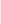 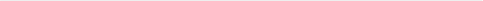 1)¿Qué hemos hecho hasta ahora? (lecturas, elaboración de materiales, formación, aplicación al aula, investigación, etc...) ¿Qué te ha aportado como docente?¿Qué ha aportado al Centro? Se ha realizado reuniones en equipos docentes, programaciones, búsqueda de ideas, lecturas de artículos, decoración de aulas y pasillos, talleres,... He aportado mis ideas, ayuda al desarrollo de las actividades, mi trabajo, etc. La unión entre docentes, mayor coordinación en la elaboración de materiales, actividades… 2) ¿Se están cumpliendo los objetivos del proyecto? Valora los resultados señalando los logros y las dificultades con respecto a tus prácticas anteriores. Sí, aunque algunos objetivos no se han conseguido en el tiempo establecido debido a la cantidad de actividades que se han propuesto y desarrollado. Muchas actividades para el período de la UDI. 3) ¿Qué has puesto en práctica en el aula/centro de todo lo aprendido hasta ahora en este proyecto? Explica cómo lo has hecho y da tu valoración. Dentro del aula hemos cambiado la metodología, siendo más dinámica y participativa. Se ha llevado a cabo prácticas de aprendizaje cooperativo. Todo el proceso de aprendizaje se ha realizado con el apoyo de trabajos e investigación. Para ello nos hemos reunido todos los docentes semanalmente, hemos buscado las actividades, recursos, etc. Ello ha requerido mucha coordinación y tiempo por parte del equipo de trabajo. 4) Una vez recibida la formación en esta temática y reflexionando sobre ella ¿Consideras necesario ajustar o cambiar el proyecto a partir de ahora? ¿En qué aspectos? ¿Necesitas asesoramiento para llevarlo a cabo?            -  El proyecto ha sido muy interesante y motivador tanto para los alumnos como para los docentes. Ambas partes han mostrado buena disposición hacia el trabajo. En mi caso, me he visto muy ajustada con el tiempo y también agobiada debido a la cantidad de reuniones y cursos de formación que hemos tenido para el desarrollo de la UDI.      	-  En general la valoración es buena. 
